2015 Weekly Budget to Actual Collection (January 24th )Maas IntentionsSaturday, January 30th  + Alice OnuferTuesday, February 3rd  - Henri Bandet & Jeanne GilliardFriday, February 5th – Guy TurcotteOur Lady of the Hill K of C Selling Sobeys and No Frills Grocery Cards at the back of the church after all masses.Blood Donor Clinic (sponsored by St. Vital CWL) February 3, 2016 2:30 – 7:30 p.m. at Eaglemont ChurchBook an appointment at blood.ca 
We have Bibles (including children's) and catechisms for sale in the library.Catholic Family Ministries invites all men to join us for the 16th Annual Men of Integrity Conference on Friday-Saturday, February 5-6, at Holy Trinity Parish in Spruce Grove. We urge you to bring a friend, brother, father or son and come together with hundreds of men to 'Stand Firm in the Faith'. Keynote speaker is Father Stefano Penna, and guest speaker is Tony LaGrange. The conference includes Mass with Archbishop Richard Smith. For more details and to register online, visit http://www.catholicfamilyministries.com.PRAYERS AGAINST HUMAN TRAFFICKING
Pope Francis has declared Monday, February 8th an International Day of Prayer against Human Trafficking. There will be a prayer service at 7pm that evening at our church, organized by St. Vital CWL. Everyone is invited to attend.  Donation Receipts for 2015 are available to be picked up at the back of the Church.COUNTDOWN FOR LENT We will be entering into the Season of Lent on Ash Wednesday, February 10. Ash Wednesday Service will be 9:00 a.m. at St. Andres School; and 7:00 p.m. Mass at St. Vital’s.January 31 - Fourth Sunday in Ordinary Time
The Road to Discipleship: Stranger or Kin?
The people of Nazareth felt they knew Jesus, who had lived among them most of his life. God could not have possibly chosen one like themselves for such as exalted tasks as healing or prophecy. Their hearts remained blind and closed to newness in familiarity and giftedness in strangers. Our archdiocese has changed from what we may remember from past years. We have new faces, new skin tones, and new accents with us regularly. Can we open our hearts like Jesus did to a universal vision of church? What can we do to welcome our Catholic sisters and brothers as kin instead of strangers? How can we appreciate the new perspectives and gifts they bring to our communities?Elements of the Catholic Mass is a video series designed to help the faithful better appreciate the beauty of the Mass. Featuring experts from the Liturgical Institute in Mundelein, Illinois, the program consists of beautifully produced weekly short videos of 2-5 minutes. These free videos will be available online and on demand, with a new episode posted each Sunday. Because they will be released with a discussion guide with references, they are ideal for personal faith formation or group discussion. We encourage you to take a look! To view more episodes or to subscribe to the series via email, visit http://www.elementsofthecatholicmass.com.Rave reviews greeted Jesus’ first hometown homily proclaiming a year of God’s mercy, but the mood turned violent when he went on to declare that God’s mercy embraces outsiders; it rejects distinctions between citizen and foreigner, acceptable and unworthy, even sinner and saint. Far from being anyone’s personal possession, God’s kingdom is open to everyone, God’s love unconditional, God’s mercy boundless. By this Jubilee Year of Mercy, Pope Francis repeats Jesus’ challenge in today’s Gospel to broaden our horizons until our vision matches Jesus’ vision of every sinner as a potential saint, and each suffering stranger as our neighbor. Jesus, says Pope Francis, continually went beyond the law, keeping company with public sinners and even sharing meals with them to demonstrate that God’s mercy is “the beating heart of the Gospel” (Misericordiae Vultus, 12). To be truly Jesus’ disciples, such unconditional love and boundless mercy must also be at the center of all we say and do. 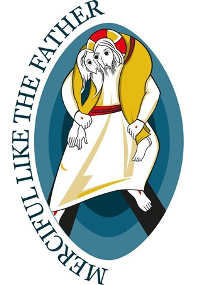 .Regular CollectionMaintenance FundPay Down the DebtWeekly Budget for 20153,923.00115.001,000.00Contribution January 24th          3,997.00282.00487.0074.00167.00-513.00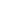 